	December 29, 2020Office of the Secretary of the State30 Trinity StreetHartford, CT 06106RE:	2021 Schedule of the State Water Planning Council Meetings	In accordance with the provisions of Section 1-225(b) of the Connecticut General Statutes, the following is a schedule of the regular State Water Planning Council meetings for the year 2021.	Sincerely, 	Public Utilities Regulatory Authority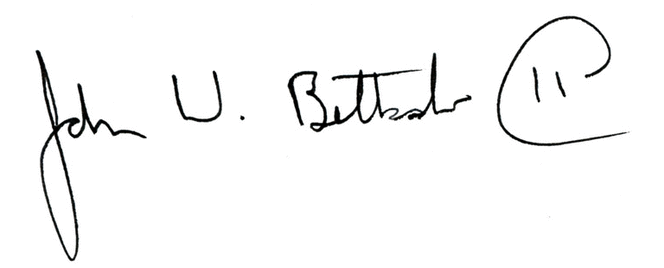 					John W. Betkoski, III					Chairperson, Water Planning Council 